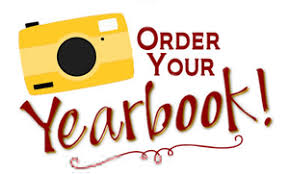 Libro del Año 2019-2020 de la escuela Robert L. Craig Costo: $15Fecha límite para ordenar 10 de junio, 2020Por favor llene la orden debajo y puede:Envíarla por correo a: RLC School at 20 W. Park Street, Moonachie, NJ 07074 Entregarla en un sobre cerrado a Ms. Lucrezia en la entrada de la escuela de lunes a viernes de 9-11 am.  Le informamos que debido de la situación actual, hay demoras en la producción y los libros serán enviados a sus casas durante el verano. Modelo de orden para los estudiantes de Pre-K a 7mo gradoNombre del Estudiante: ___________________________________________Grado: _______________________________________________________Dirección: _____________________________________________________Teléfono: _____________________________________________________cantidad de Libros del Año: ________________________________________(Por favor los cheques deben ser pagados a: Moonachie BOE)